ПЛАН И РАСПОРЕД ПРЕДАВАЊАП1, П2, ...., П15 – Предавање прво, Предавање друго, ..., Предавање петнаесто, Ч – Часова, Предавања се одржавају у амфитеатру Факултета политичких наукаПЛАН ВЈЕЖБИВ1, В2, ...., В15 – Вјежба прва, Вјежба друга, ..., Вјежба петнаеста, ТВ – Теоријска вјежба, ПВ – Практична вјежбаРАСПОРЕД ВЈЕЖБИГ1, Г2, Г3,  – Група прва, Група друга, Група трећа, Група четврта; Ч - часоваШЕФ КАТЕДРЕ:                                                                                                                                                                                            Проф. др Богдан Зрнић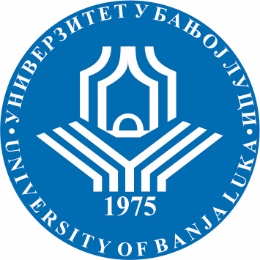 УНИВЕРЗИТЕТ У БАЊОЈ ЛУЦИМедицински факултетКатедра за дерматовенерологију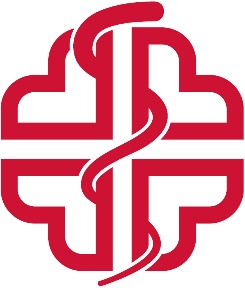 Школска годинаПредметШифра предметаСтудијски програмЦиклус студијаГодина студијаСеместарБрој студенатаБрој група за вјежбе2021/2022ДерматовенерологијаИСДМ18ДВИСС07ДЕРМА      Дентална медицина         Стоматологија        први    трећа        VСедмицаПредавањеТематска јединицаДанДатумВријемеМјесто одржавањаЧНаставникIП1Увод- АлергодерматозеУт  петак08.10.202116:45-17:30Амф.ФПН1Доц. др Ђука Нинковић Б.IIП2Паразитарне дерматозепетак15.10.202116:45-17:30Амф.ФПН1Проф. др Богдан ЗрнићIIIП3Пиодермије, Туберкулоза коже петак22.10.202116:45-17:30Амф.ФПН1Доц. др Ђука Нинковић Б.IVП4Вирусна обољења кожепетак29.10.202116:45-17:30Амф.ФПН1Доц. др Ђука Нинковић Б.VП5Тумори кожепетак05.11.202116:45-17:30Амф.ФПН1Доц. др Ђука Нинковић Б.VIП6Еритематозне и еритематосквамозне дерматозе петак12.11.202116:45-17:30Амф.ФПН1Проф. др Богдан ЗрнићVIIП7Булозне дерматозе, Kолоквијални тест 1.петак19.11.202116:45-17:30Амф.ФПН1Доц. др Ђука Нинковић БарошVIIIП8Папулозне и пруригинозне дерматозепетак26.11.202116:45-17:30Амф.ФПН1Доц. др Ђука Нинковић БарошIXП9Кератозе и дискератозепетак02.12.202116:45-17:30Амф.ФПН1Доц. др Ђука Нинковић Б.XП10Аутоимуна реуматолошка обољења коже петак09.12.202116:45-17:30Амф.ФПН1Проф. др Богдан ЗрнићXIП11Циркулаторна обољењапетак16.12.202116:45-17:30Амф.ФПН1Доц. др Ђука Нинковић Б.XIIП12Обољења аднексалних органа кожепетак17.12.202116:45-17:30   Амф.ФПН1Доц. др Ђука Нинковић БарошXIIIП13Обољења слузницапетак24.01.202116:45-17:30Амф.ФПН1Доц. др Ђука Нинковић БXIVП14Сексуално преносиве болестиКолоквијални тест 2.петак31.01.202116:45-17:30Амф.ФПН1Проф. др Богдан ЗрнићXVП15Невенеричне болести полних органапетак14.01.202116:45-17:30Амф.ФПН1Доц. др Ђука Нинковић Б.СедмицаВјежбаТип вјежбеТематска јединицаIВ1ПВОпшти пропедевтички подаци ( упознавање са основним пропедевтичким подацима из дерматовенерологије).IIВ2ПВАнамнеза ( упознавање са техником узимања анамнестичких података у болесника са дерматовенеролошким обољењнима и рад са болесницима- приказ случајева ).IIIВ3ПВОбјективни преглед ( упознавање са техником клиничког прегледа болесника са посебним освтром на локални дерматолошки статус и рад са болесницима- приказ случајева).IVВ4ПВЕфлоресценције ( упознавање са основним појмовима макроскопски видљивих промјена на кожи- ефлоресценције у нивоу коже, изнад нивоа коже, испод нивоа коже – и рад са болесницима ).VВ5ПВАнатомија и хистологија коже ( упознавање са анатомским карактеристикама и хистологијом нормалне коже и рад са болесницима ).VIВ6ПВФизиологија коже ( упознавање са физиолошким збивањима у нормалној кожи- синтеза меланина, заштитна функција коже, секреторна функција коже, терморегулациона функција коже, ресорпција, синтеза креатина- и рад са болесницима )VIIВ7ПВПатохистолошке промјене у кожи (поремећај процеса кератинизације, механизми накупљања течности у епидермису, атрофија и хипертрофија коже и рад са болесницима-приказ случајева)VIIIВ8ПВПомоћне дијагностичке методе ( упознавање са техником стругања кожне површине, техником витропресије, техником сондирања, узимањем материјала за микроскопирање и рад са болесницима- приказ случејава )IXВ9ПВЛабораторијска дијагностика сифилиса ( упознавање са методом тамнног поља, техником и значајем неспецифичних и специфичних серолошких реакција у дијагностици сифилиса и рад са болесницима- приказ случајева ).XВ10ПВДијагностика гонореје, улкуса моле и лимфогранулома венереум ( упознавање са методом бојења по Граму и метиленским плавилом, техником микроскопирања бојених препарата и осталим дијагностичким методама од значаја и рад са болесницима - приказ случајева ).XIВ11ПВТерапија сексуално преносивих болести  ( терапија сифилиса, гонореје, Улкус моле и Лимфогранулома венереум и рад са болесницима - приказ случајева).XIIВ12ПВДерматолошка терапија ( упознавање са основним принципима опште и локалне дерматолошке терапије, избором могућих медикамената, њиховим индикацијама и нежељеним реакцијама као  и контраиндикацијама и рад са болесницима- приказ случајева ).XIIIВ13ПВОбилазак одјељења и одсјека  ( обилазак одјељења на Клиници упознавање са њиховим радом, обилазак одсјека за дерматолошку онкологију, алергологију и клиничку имунологију, ангиологију, и упознавање са њиховом организацијом и садржајем рада и рад са болесницима )XIVВ14ПВОбилазак одјељења поликлинике и одсјека XVВ15ПВМале хируршке интервенције  ( екскохлеација, електрокаутеризација, биопсија промјене на кожи биоптером и скалпелом.)ГрупаДанВријемеМјесто одржавањаЧСарадник